Personal ProfilePersonal ProfilePersonal ProfilePersonal ProfileName:Mr. A. B. Khedkar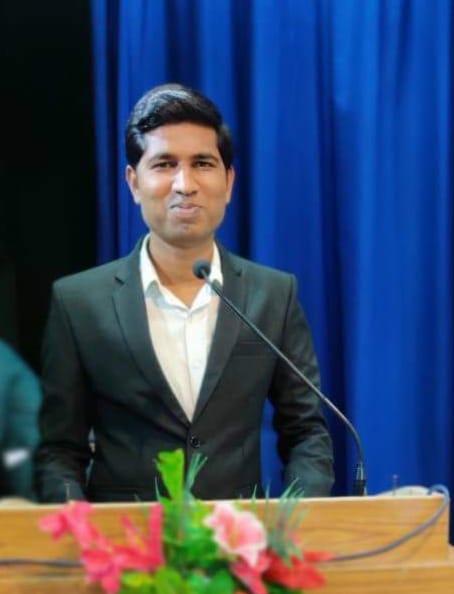 Designation:Assistant Professor in English and Head department of LanguagesQualificationM.A. NET, SET, B.Ed.Department:LanguagesMobile No:9767717376Mail:    arunkhedkar@gmail.comTeaching Experience05 Years05 Years05 YearsTeaching Expertise:American Literature, Indian Writings in English Diaspora’British literature’ GrammarAmerican Literature, Indian Writings in English Diaspora’British literature’ GrammarAmerican Literature, Indian Writings in English Diaspora’British literature’ GrammarE-Content Channel:https://www.youtube.com/channel/UCqIr-MLcfDejHF_D2410psghttps://www.youtube.com/channel/UCqIr-MLcfDejHF_D2410psghttps://www.youtube.com/channel/UCqIr-MLcfDejHF_D2410psgResearch Experience:05 years05 years05 yearsArea of Research:Diaspora writingsDiaspora writingsDiaspora writingsResearch Platform Link:Research Platform Link:Research Platform Link:Positions Held:1. Coordinator: Head ,Department of Languages1. Coordinator: Head ,Department of Languages1. Coordinator: Head ,Department of LanguagesPositions Held:2.Editorial member ,college magazine Pratibimb2.Editorial member ,college magazine Pratibimb2.Editorial member ,college magazine PratibimbPositions Held:3. Member of NAAC Criteria-VII3. Member of NAAC Criteria-VII3. Member of NAAC Criteria-VIIPositions Held:4. Member of Admission Committee.4. Member of Admission Committee.4. Member of Admission Committee.Positions Held:5. Member cultural committee.5. Member cultural committee.5. Member cultural committee.6 Member prospectus committee6 Member prospectus committee6 Member prospectus committee7 co-ordinator literary ,co- curricular activities debate,elocution,poetry,quiz article ,essay and other .7 co-ordinator literary ,co- curricular activities debate,elocution,poetry,quiz article ,essay and other .7 co-ordinator literary ,co- curricular activities debate,elocution,poetry,quiz article ,essay and other .Academic Contribution:Invited Talks / Guest Lectures: Invited Talks / Guest Lectures: Invited Talks / Guest Lectures: Academic Contribution:Books / Articles Published OR Edited: Books / Articles Published OR Edited: Books / Articles Published OR Edited:   Research Publication1.) poems published in’ Langlit ‘ International Peer reviewed open access journal  Research Publication2.) Diaspora and Identity crisis in the Novels of Bharati Mukherjee Published in ‘Langlit ‘ International Peer reviewed open access journal  Research Publication3.) The Role of technology in teaching and learning English language    . Published in Aayushi International Interdisciplinary Research Journal. Published  in NCMRST 2020  Research Publication  Research Publication  Research Publication  Research Publication  Research Publication  Research Publication  Research Publication8. Organizing Committee Member of National Conference on MRST-2020.(24th January 2020)ResearchContribution:Research Publications: Published– 03; Presented - 01ResearchContribution:Patent: 01Other Significant Contribution:1. member of Mock-Poll Process for students under state electioncommission and collector office, Akola (25th September 2019)Other Significant Contribution:2. Guidance to literary activities debate,elocution,essay writing,quiz competitionsOther Significant Contribution:. Organizing Committee Member of the one-day workshop of EUREKA(23rd March 2019) and 2017-18Other Significant Contribution:Other: